Во времена любые достоин славы тот, 	Кто как зеницу ока Отчизну бережёт!В канун  Дня Защитника Отечества в ГКОУ «Специальная (коррекционная) общеобразовательная школа-интернат № 1» прошел спортивный праздник «А, ну-ка, мальчики!», посвященный празднику. Команды «Крепышей» и «Храбрецов» продемонстрировали свою физическую и психологическую подготовку для достижений намеченных целей. 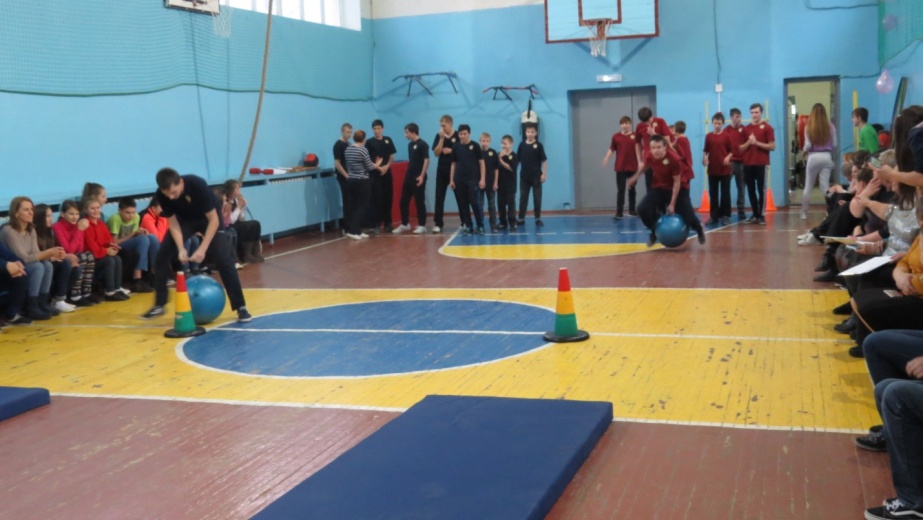 Эстафета «Конница»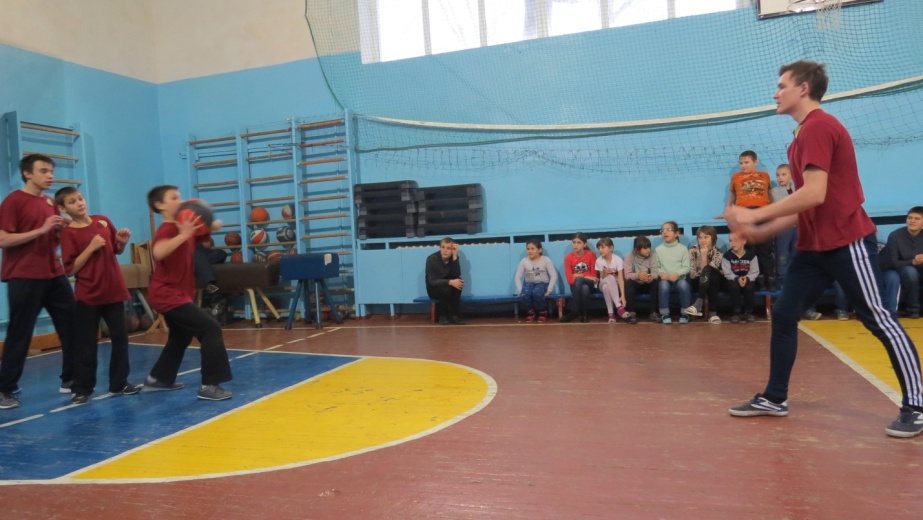 Эстафета «Тройная»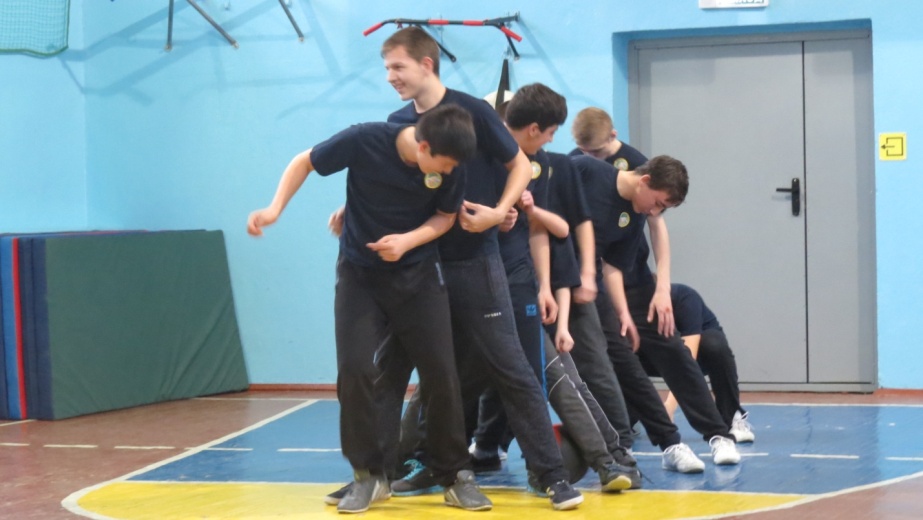 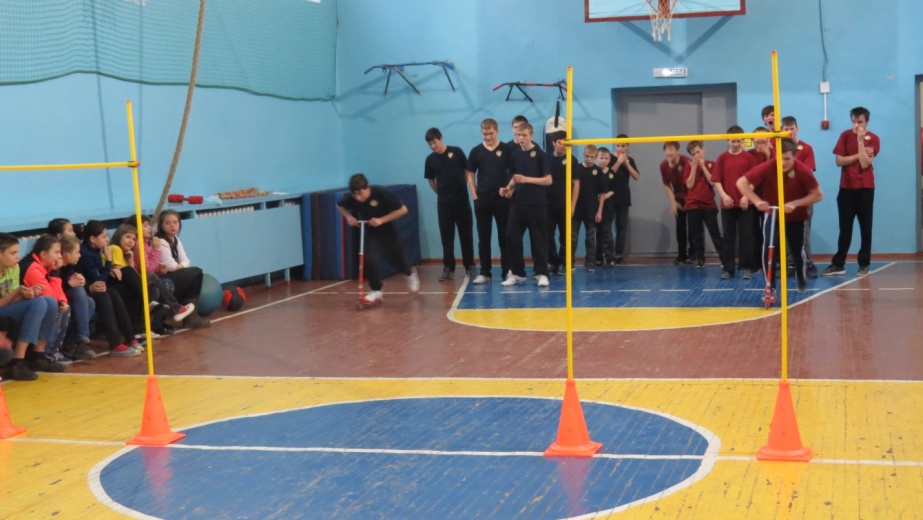 Эстафета «Важное донесение»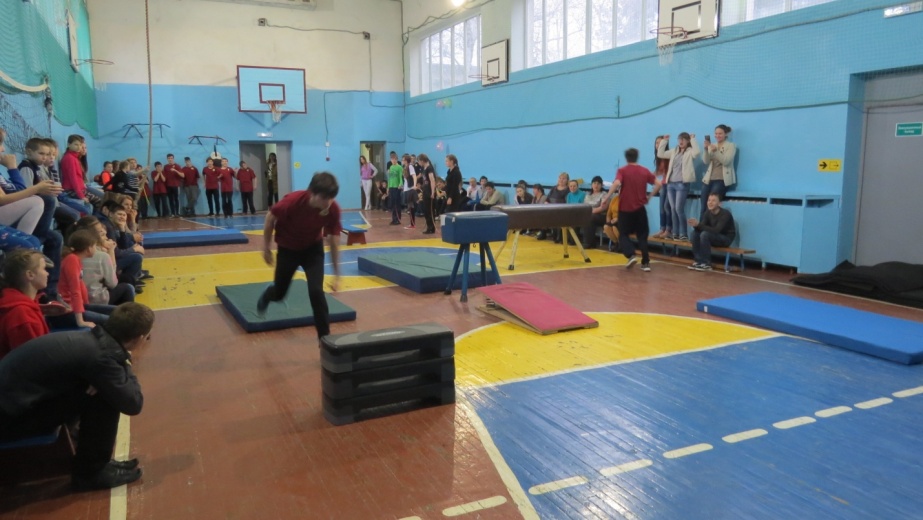 Эстафета «Полоса препятствий»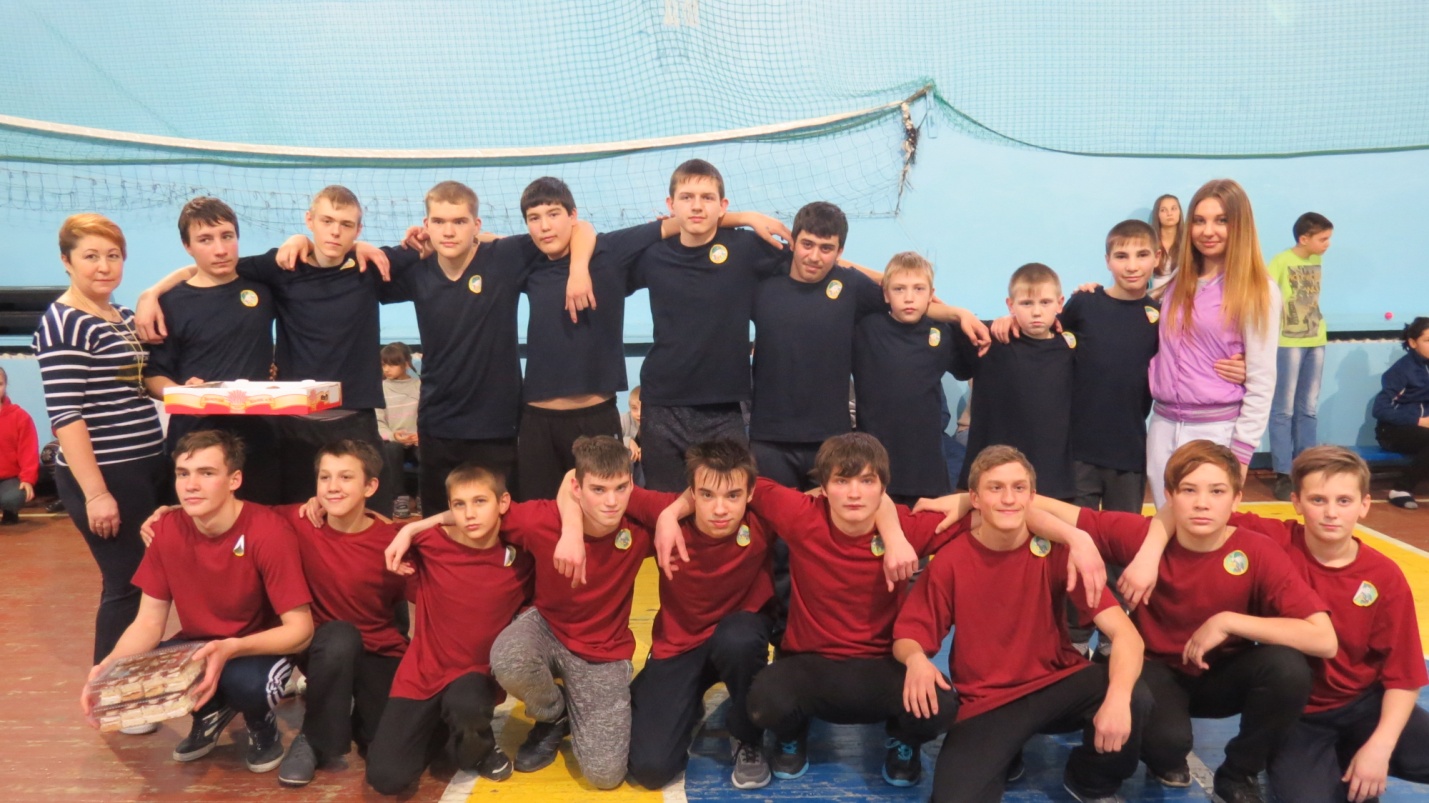 Мы за Родину спокойны, защитите вы её!